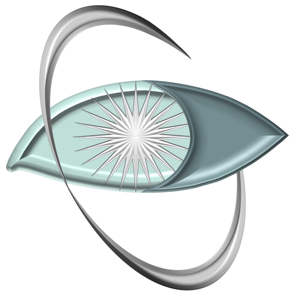 
Patient AuthorizationI hereby authorize payment directly to Gordon W. Jennings OD PC for the surgical/medical benefit, if any, otherwise payable to me for their service. I hereby authorize Gordon W. Jennings OD PC to release any medical information necessary to process claims. I understand that I am financially responsible for the charges not covered by this authorization. Initials______I hereby acknowledge having received a copy of Gordon W. Jennings OD PC Privacy Notice. Initials______Below are the names of family members or other persons allowed to be informed about my eye care and diagnosis or in the event of an emergency: Name(s)			       Relation to Patient		       Phone Number(s)____________________________________					__________________    Patient/Parent or Guardian Signature						 Date